ABINGDON MUSIC FESTIVAL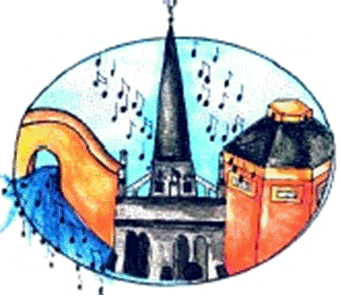 Become a Friend – help secure the future of our much-loved Festival!The Abingdon Music Festival has been running for over two decades. It offers opportunities for individuals and groups to perform in front of an audience and to receive friendly, constructive advice from expert adjudicators. The festival is non-competitive, which makes it unique in our area. This highly positive approach attracts musicians of all ages, and many entrants return year after year.One reason for the Festival’s success is the excellence of our adjudicators. Each is a professional musician and a specialist in a particular group of classes, such as piano, strings, voice, woodwind or brass. They all support the non-competitive ethos of the Festival. After each entrant’s performance they offer a mini-masterclass, working with the musicians to improve elements of their playing. Please address all your questions about the Friends’ scheme to the Secretary, carolyn2king@btinternet.com (telephone 01235 522774).‘All Festivals should be like Abingdon’ –Paul Harris, Composer, Author and EducatorFRIENDS OF THE FESTIVAL help us to keep entry fees low and ensure its future. As a Friend you will be entitled to:A personal copy of the Festival syllabusFree admission to all sessions during the Festival: this is a ‘must’ if you have several performers in your family!A free Festival programme, and free tickets for the final concertAdvanced notification of and free admission to extra events such as the Concerto and ‘Maestro’ competitionsNotification of the Concerto competition prize winners’ concert and runners-up open rehearsals.Invitation to the AGM and to our summer social event.10% discount on all purchases at Blackwell’s Music Shop.FRIENDS’ SUBSCRIPTION RATESFriends are invited to make a minimum donation of £15 (individual) or £20 (family). Unless instructed otherwise, we acknowledge support of our Friends in the Festival programme. You may pay by cheque (payable to Abingdon Music Festival Association), or by bank transfer, but we prefer an annual standing order since that offers long-term support and helps us to plan ahead. If you are a UK taxpayer please complete the Gift Aid declaration so that we can maximise the value of your kind donation. Charity no. 1072473Friends’ payment / standing order / gift aid formPlease EITHER send the completed form below with your payment and gift aid form to: The Treasurer, Abingdon Music Festival, ‘Jolibe’, Radley Road, Abingdon, OX14 3SNName(s) ............................................................................................Address ............................................................................................ ......................................................... Postcode.................................Email ...................................................... Telephone ..................I would like to make a donation of: £15, £20, other (please circle). I enclose a cheque for £ ………..... made payable to Abingdon Music Festival Association. (Or you can pay by Bank transfer to: CAF Bank, sort code 40-52-40, Account no. 00014012, reference your surname.)OR preferablyComplete the Standing order form below, and send it to the Treasurer (address above), not to your bank.To the Manager of your bank:Bank/Building Society ....................................................................... Address of bank ................................................................................ Postcode .....................................Account name .................................................................................. Account no .......................................... Sort code ............................(see over)Please pay: Abingdon Music Festival Association, CAF Bank Ltd*, 25 Kings Hill Avenue, West Malling, Kent, ME19 4JQ. Sort code of beneficiary: 40-52-40 Account no. 00014012The sum of £ ............., in words ........................................................on ............................................... (date of first payment; we suggest 1st April) and thereafter annually on the same date until cancelled by me. I/We authorise you to debit my/our account in accordance with these instructions.Signature .................................................... Date.............................Name(s) ............................................................................................ Address ............................................................................................. Postcode ..................................*CAF Bank Limited is authorised and regulated by the Financial Conduct Authority and is a subsidiary of the Charities Aid Foundation (charity no. 268369)*******************************************************Gift Aid DeclarationName(s) .............................................................................................. Address ............................................................................................... Postcode...........................................I would like the Abingdon Music Festival Association (charity no. 1072473) to reclaim tax I have already paid on this and any future membership subscriptions and donations until I notify you otherwise. I confirm that I pay at least as much UK income or capital gains tax as Abingdon Music Festival will reclaim.Signature ........................................................ Date ...........................